如何進入通報網Googlen. 搜索教育部特教通報網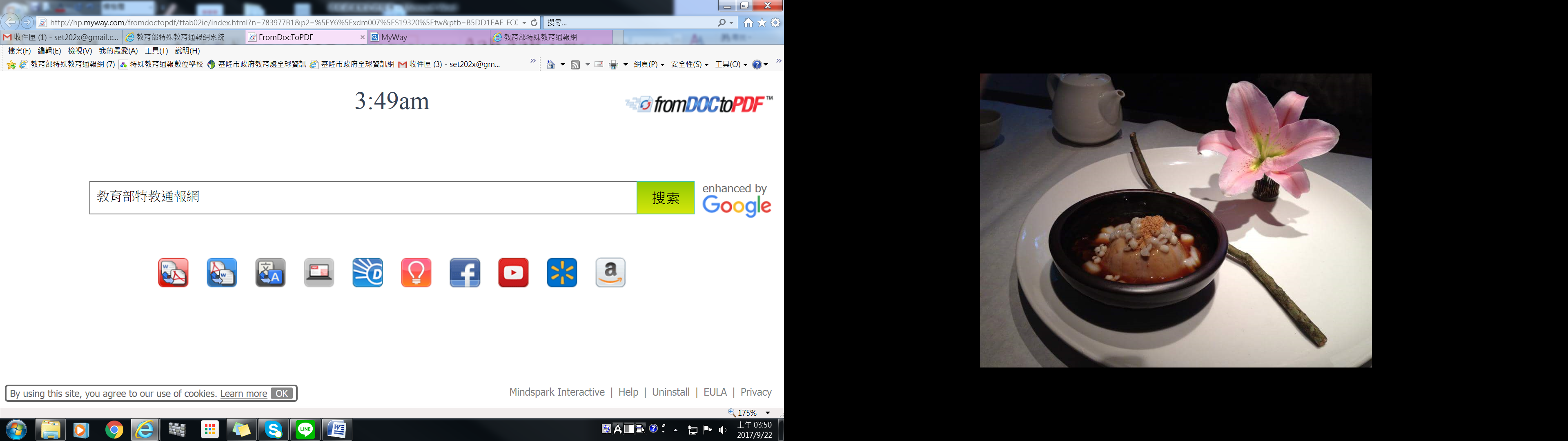 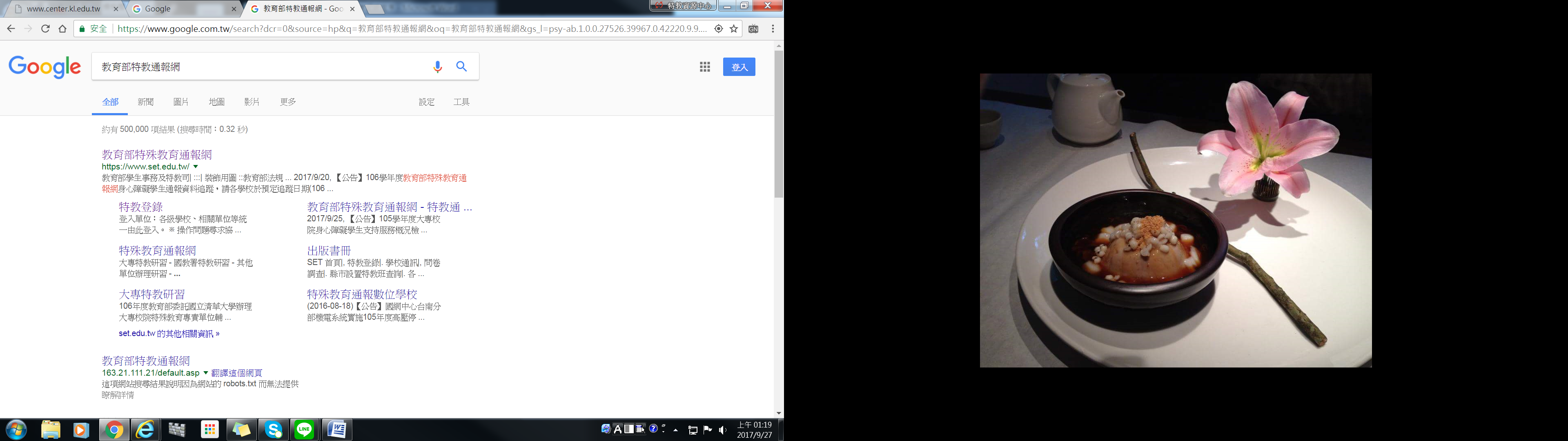 1.如何填寫通報網紀錄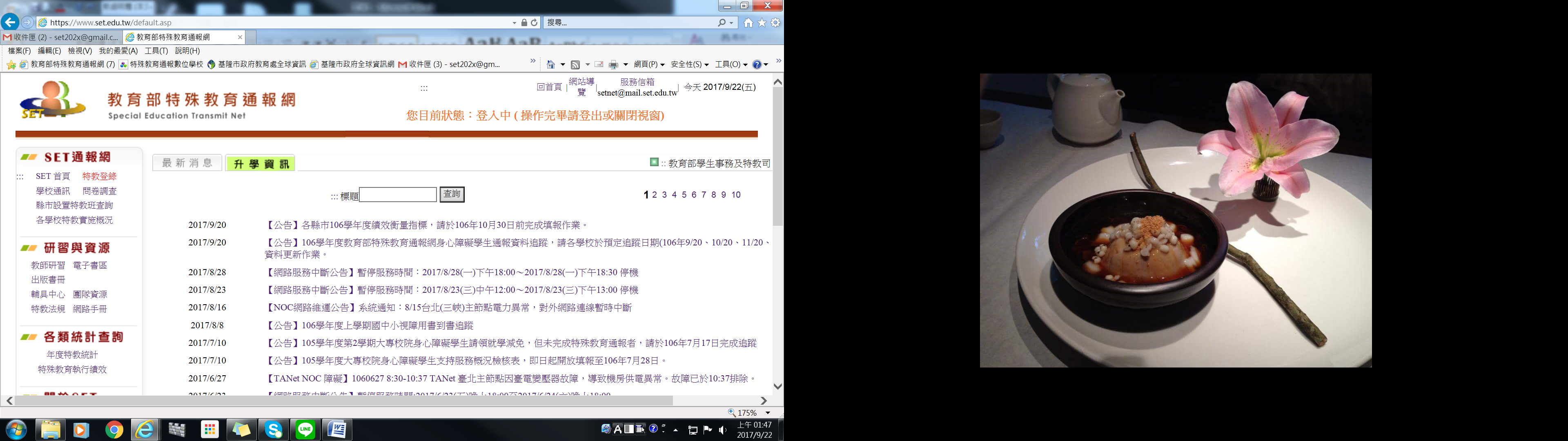 2.第一次進入使用E-mail帳號無須密碼(進入後再設定密碼)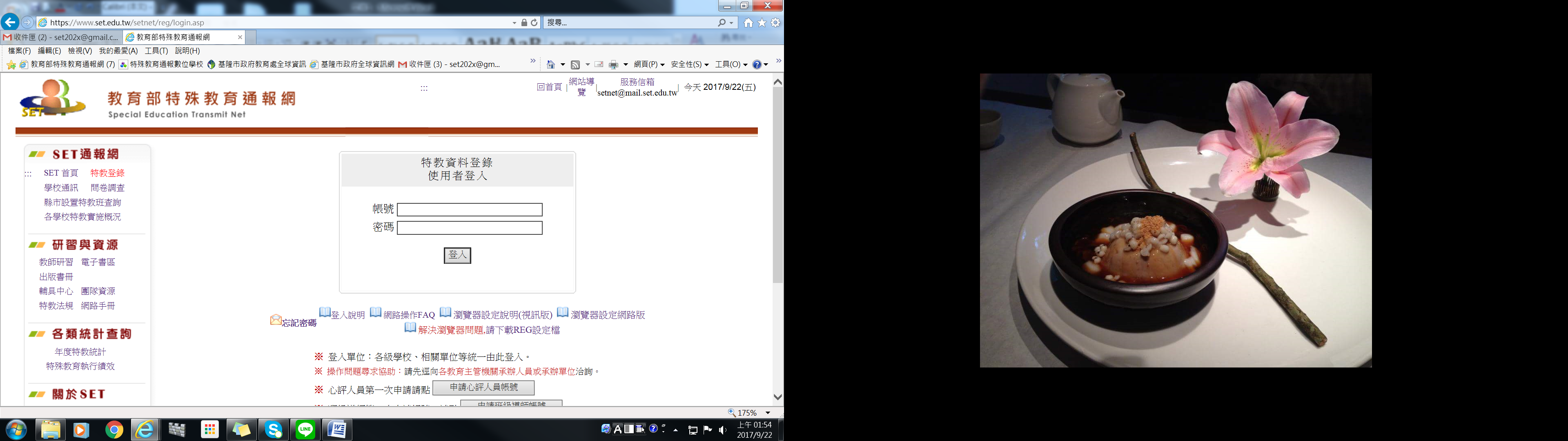 43.進入個人通報網填寫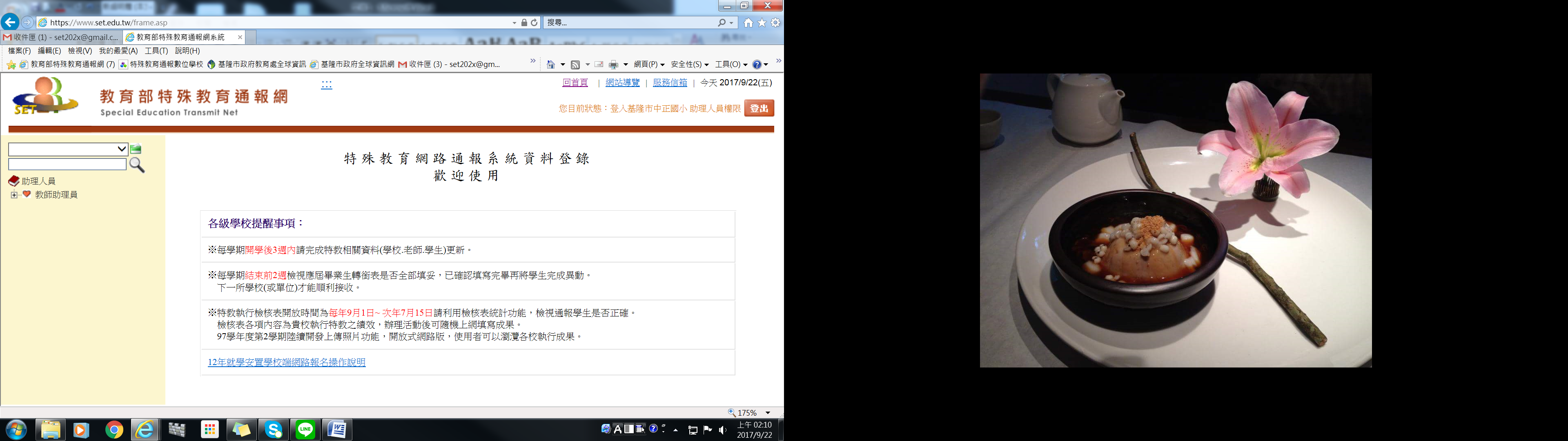 4.點選(我的基本資料)設定密碼&修改個人資料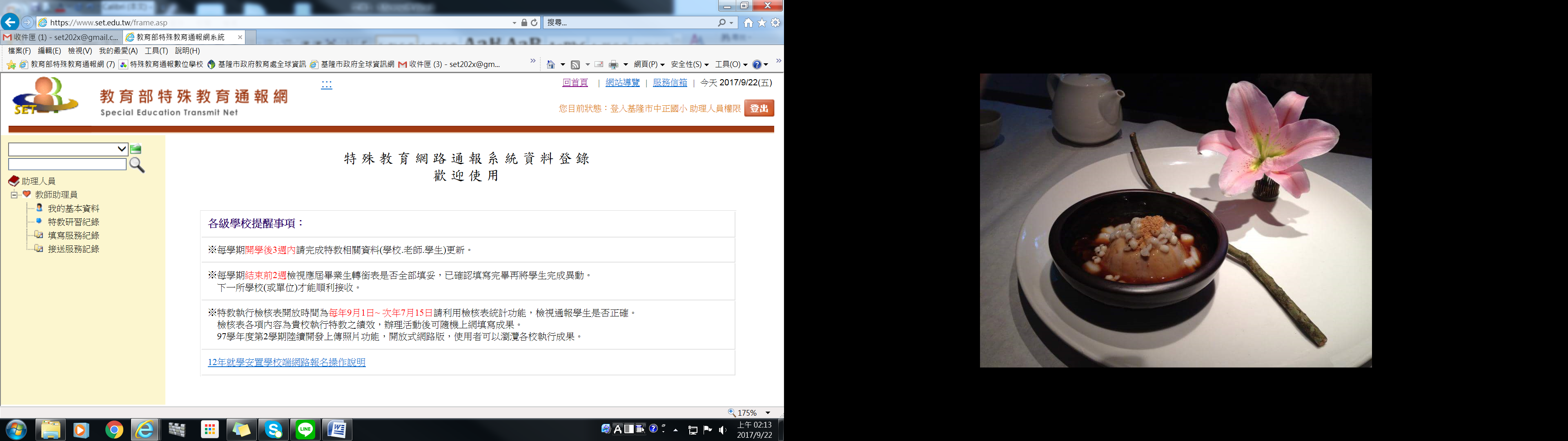 5.點選(填寫服務紀錄)開始服務紀錄填寫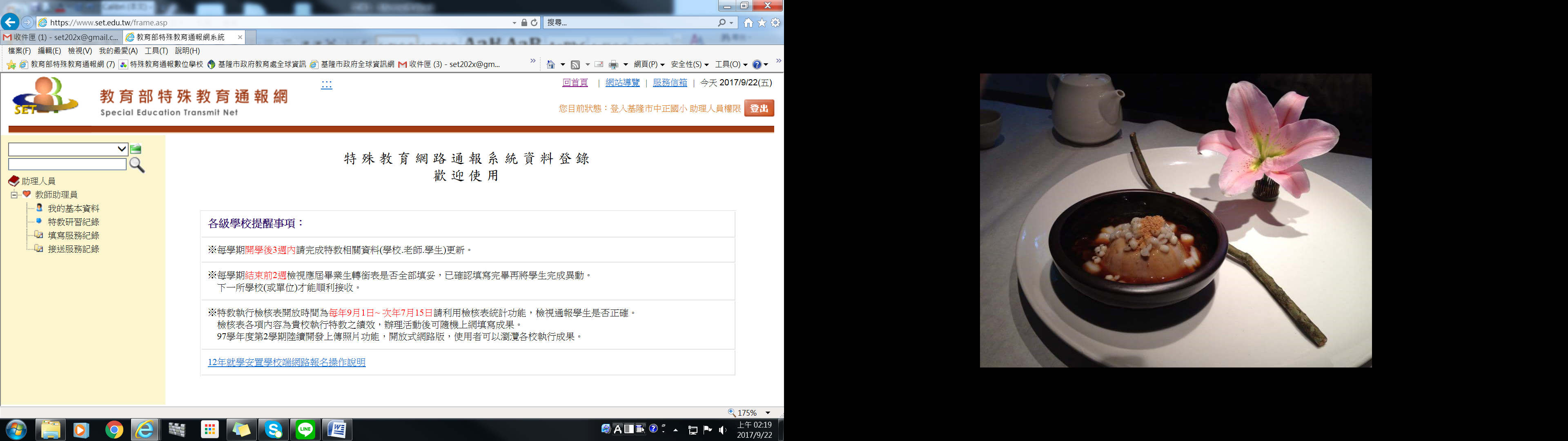 6.點選(服務紀錄(一週填寫))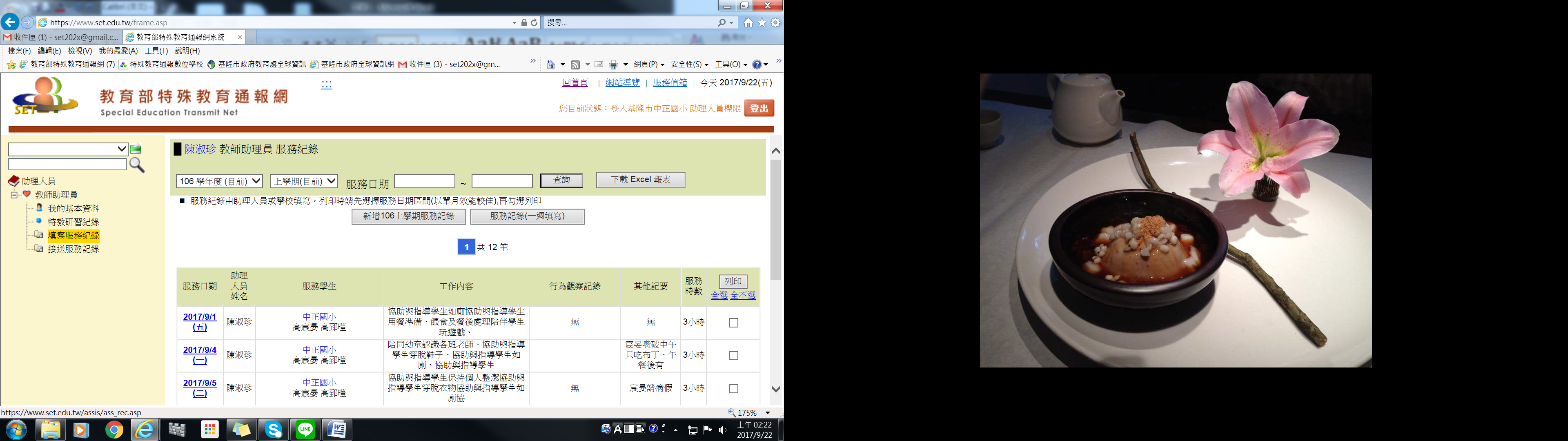 7.進入一週填寫點選月份後再點選日期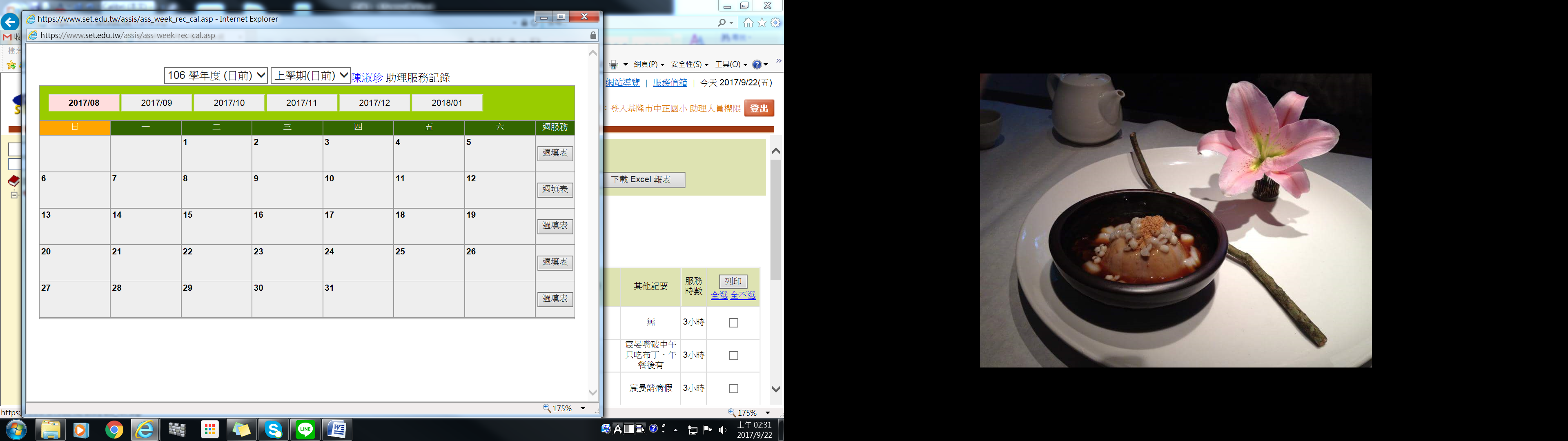 8.進入服務紀錄後即可填寫入時數&選擇服務學生(必點)，工作內容等..填寫完畢要點確定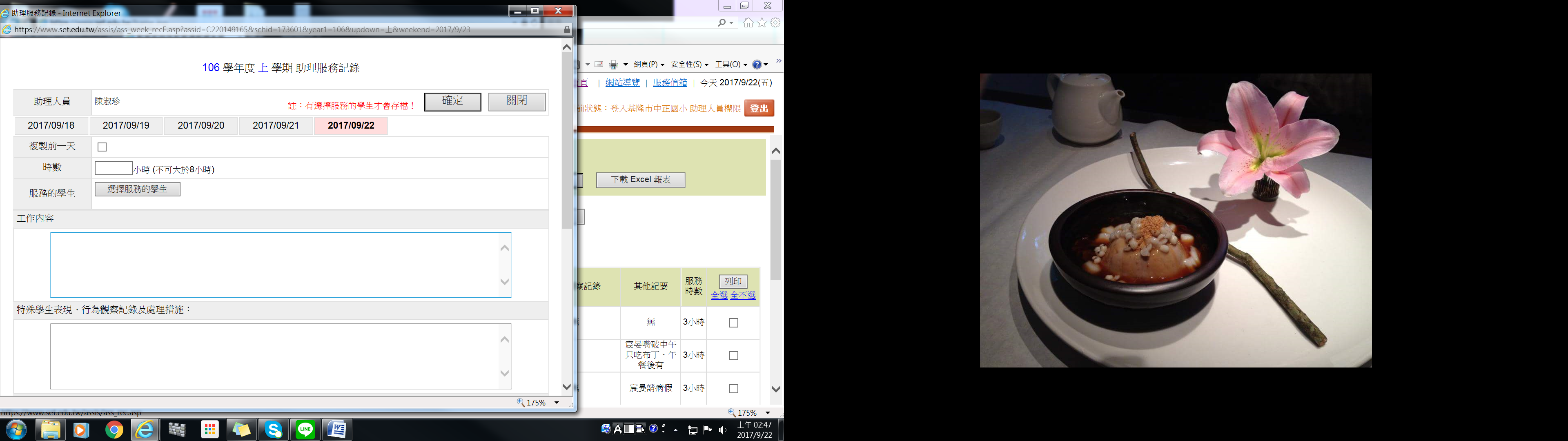 9.填寫完畢檢查是否確實存檔，勿漏存或重覆存檔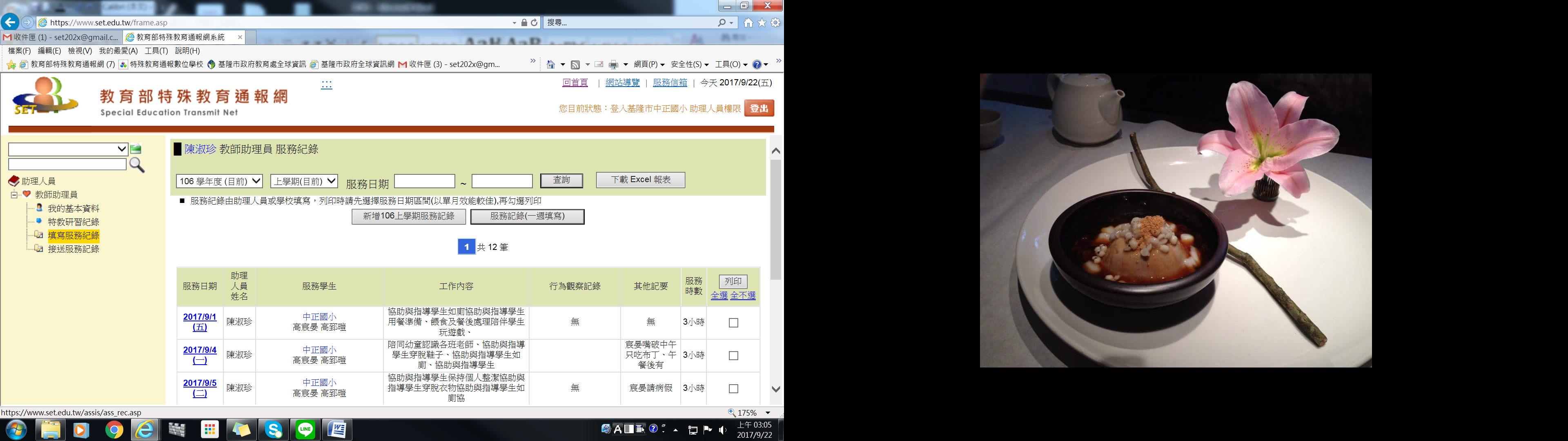 10.若遇星期六須上班點選(新增上學期服務紀錄進入)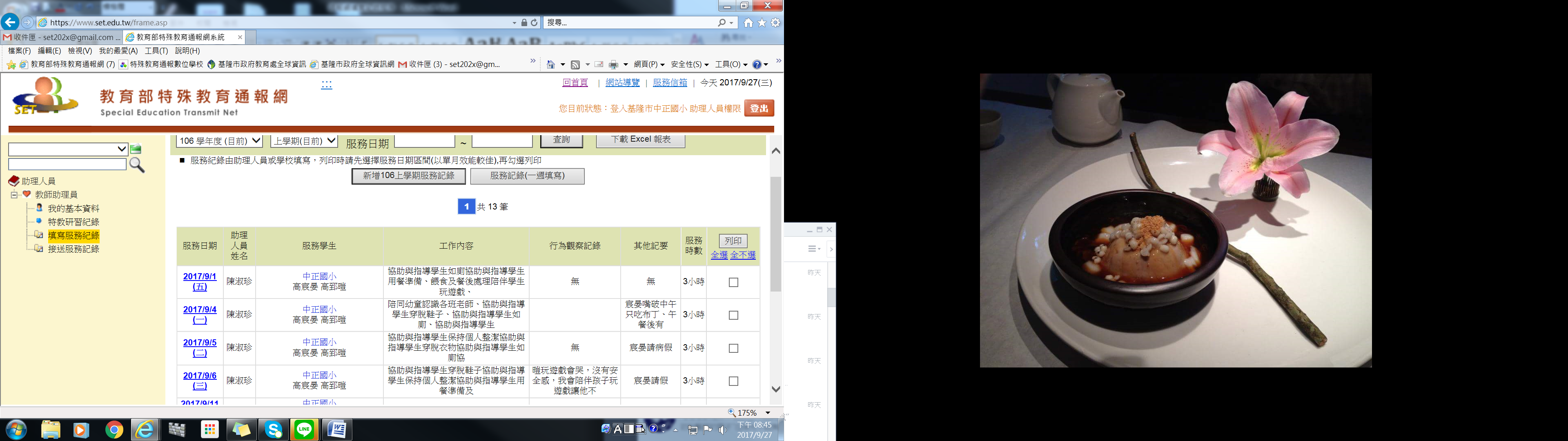 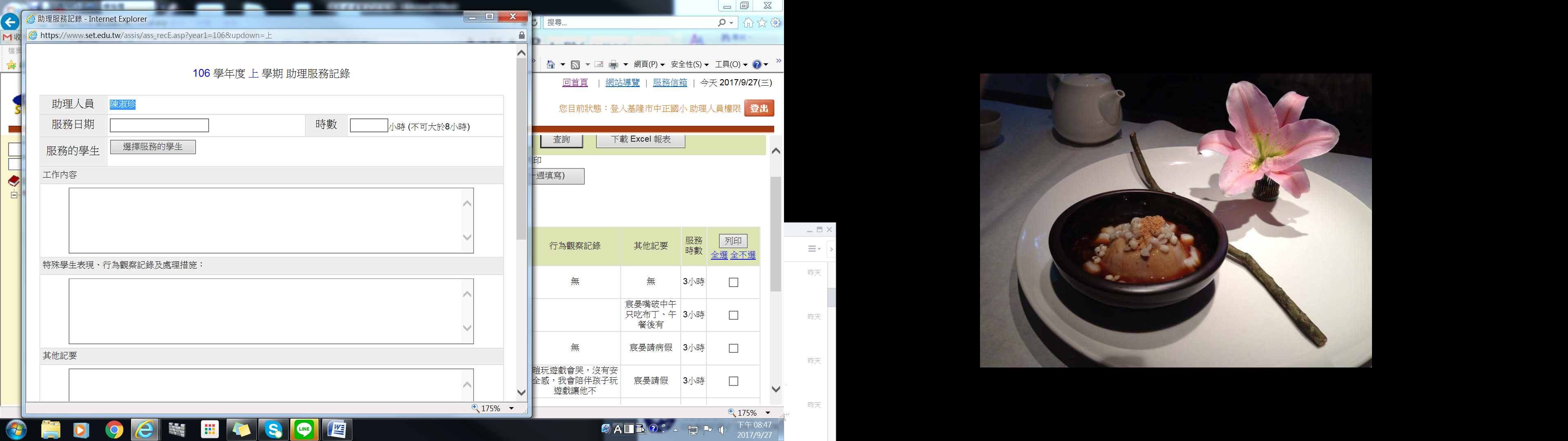 ＊因特教通報網長官會查看，所以助理人員一定要按時填寫喔!特教資源中心感謝您的配合    如何進入特教通報網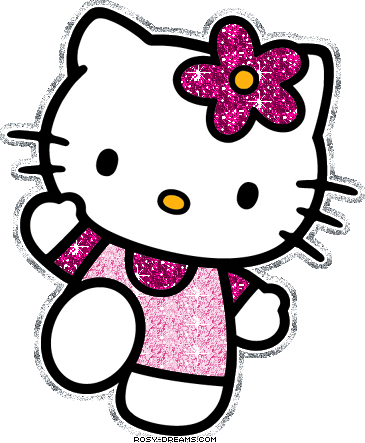 